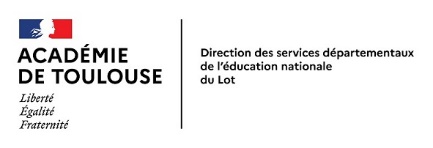 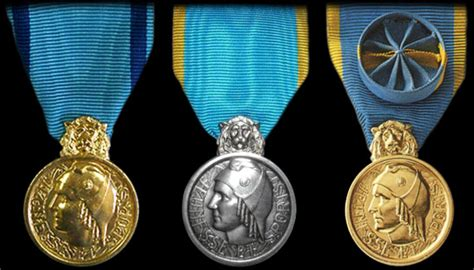 GRADE DE PROPOSITION :   BRONZE – ARGENT – OR (Rayez la mention inutile)                                                                     NOM de NAISSANCE : ___________________________       PRÉNOM : ______________________NOM D'USAGE : ________________________________        SEXE :   F / M (Rayez la mention inutile)NÉ (E) LE : __________________________      Á : ___________________ADRESSE : ____________________________________________________________________________Tél fixe : ______________________________________     Tél Mobile : __________________________Adresse courriel : ____________________________ @ _________________________________________Profession :        ________________________________________________________________________Médaille proposée par : NOM : __________________________________________       PRÉNOM : ________________________ADRESSE : ____________________________________________________________________________ FONCTION : _____________________________________      Tél. : ______________________________ADRESSE COURRIEL __________________@____________________STRUCTURE : ______________________________            Merci de bien vouloir joindre la photocopie recto/verso de la carte d’identité ou du passeport de la personne      proposée et de remplir l’imprimé de manière lisible.Nous vous rappelons qu’une fiche renseignée de manière claire et détaillée est nécessaire pour augmenter les chances de sélection des personnes présentées.A) Association dans lesquelles la personne a été / ou est bénévole :B) Informations complémentaires à prendre en compte :Parcours sportif, engagement professionnel, etc.Distinctions déjà obtenuesdate de l’obtentionDATE DEBUT / DATE FINFONCTIONSSTRUCTURES